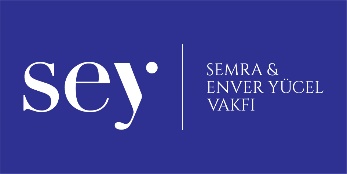 ETKİNLİK ADI	: BALONDAN MANCINIKSEVİYE		: (5.Sınıflar)AMAÇ		: El göz koordinasyonu geliştirme.MEKÂN		: EvMALZEME		: Karton bardak, kağıt, makas, balon, bant.AÇIKLAMA		: Öncelikle karton bardağın alt kısmı en fazla 1 cm. yüksekliğinden kesilir. Balonun ağız kısmı düğüm yapılır. Balonun alt kısmından 1 cm. kesilir. Daha sonra kesilen kısım bardağın kesilen tarafına geçirilir. Balonun düşmemesi için balon bardağa bantlanır. Böylece balondan mancınığı hazrılamış oluruz. Kağıtlardan buruşturularak bardağın içine sığacak şekilde 10 tane küçük top yapılır. Masaya bir ucuna ağzı açık şekilde 10 tane bardak dizilir. Hazırlamış olduğumuz mancınığı kullanarak, kağıttan yapmış olduğumuz toplar bardakların içine atılır. Bardak hedeflerin uzaklığı en az 1 metre olmalıdır.Not: Mancınık sistemi bir el ile bardağı tutup diğer elimizle balonu alttan çekerek bırakılır. Böylelikle içindeki top fırlatılır.